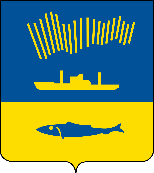 АДМИНИСТРАЦИЯ ГОРОДА МУРМАНСКАП О С Т А Н О В Л Е Н И Е 04.09.2020                                                                                                        № 2076В соответствии со статьей 78 Бюджетного кодекса Российской Федерации, Федеральным законом от 12.11.2019 № 367-ФЗ «О приостановлении действия отдельных положений Бюджетного кодекса Российской Федерации и установлении особенностей исполнения бюджетов бюджетной системы Российской Федерации в 2020 году», постановлением Правительства Российской Федерации от 06.09.2016 № 887 «Об общих требованиях к нормативным правовым актам, муниципальным правовым актам, регулирующим предоставление субсидий юридическим лицам (за исключением субсидий государственным (муниципальным) учреждениям), индивидуальным предпринимателям, а также физическим лицам - производителям товаров, работ, услуг», постановлением Правительства Мурманской области от 28.08.2017            № 430-ПП «О государственной программе Мурманской области «Формирование современной городской среды Мурманской области», постановлением администрации города Мурманска от 05.12.2017 № 3875 «Об утверждении муниципальной программы города Мурманска «Формирование современной городской среды на территории муниципального образования город Мурманск» на 2018 - 2024 годы» п о с т а н о в л я ю: 1. Внести в порядок предоставления субсидии юридическим лицам, индивидуальным предпринимателям на возмещение части затрат, связанных с расходами на реализацию проектов по поддержке местных инициатив по ремонту входных групп и подъездов многоквартирных домов, утвержденный постановлением администрации города Мурманска от 12.08.2020 № 1903     (далее - Порядок), следующие изменения:1.1. Пункт 2.17 раздела 2 Порядка изложить в новой редакции: «2.17. Контроль за ходом выполнения работ по ремонту входных групп и подъездов многоквартирных домов осуществляет комиссия, определенная приказом Комитета.По результатам проведения контроля составляется акт, подтверждающий выполненные работы.Приемку выполненных работ по ремонту входных групп и подъездов многоквартирных домов осуществляет комиссия по приемке выполненных работ по ремонту входных групп и подъездов многоквартирных домов (далее – Комиссия).Положение о Комиссии утверждается постановлением администрации города Мурманска.По результатам приемки Комиссией составляется акт согласно приложению № 2 к настоящему Порядку.».1.2. В подпункте 2.18.10 раздела 2 Порядка слово «комиссионной» исключить.1.3. Приложение № 2 к Порядку изложить в новой редакции согласно приложению к настоящему постановлению.2. Отделу информационно-технического обеспечения и защиты информации администрации города Мурманска (Кузьмин А.Н.) разместить настоящее постановление с приложением на официальном сайте администрации города Мурманска в сети Интернет.3. Редакции газеты «Вечерний Мурманск» (Хабаров В.А.) опубликовать настоящее постановление с приложением.4. Настоящее постановление вступает в силу со дня официального опубликования.5. Контроль за выполнением настоящего постановления возложить на заместителя главы администрации города Мурманска Доцник В.А.Глава администрациигорода Мурманска                                                                                    Е.В. Никора